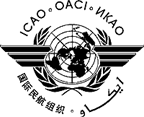 Agenda Item xx:	Select appropriate agenda concerned to propose WPs, IP from WP/1 –		List of Provisional Agenda TITLE IN CAPITAL(Presented by Name of State/Organization)INTRODUCTIONTEXTTEXTDISCUSSIONTEXTTEXTTEXTACTION BY THE MEETINGThe meeting is invited to: AMEND AS APPROPRIATEnote the information contained in this paper; anddiscuss any relevant matters as appropriate._ _ _ _ _ _ _ _ _ _ _ _ _SUMMARYThis paper presents WRITE BRIEF OVERVIEW SUMMARY HERE, SHOULD NOT BE LONGER THAN 100 WORDS